ПОСТАНОВЛЕНИЕ                                                                 JÖПот  «  25   »   января   2016г.  №   4 _с. ОртолыкО предоставлении МКУ «Трансстрой» МО «Кош-Агачский район» земельного участка, расположенного в Республике Алтай, район Кош-Агачский, земельный участокрасположен в западной части кадастрового квартала 04:10:020201В соответствии с Земельным кодексом РФ от 25.10.2001г. №136-ФЗ, со ст. 39.9 Федерального закона от 23.06.2014г. №171-ФЗ, кадастрового паспорта земельного участка от 12.10.2015г. №0400/501/15-88174 сельская администрация Ортолыкского сельского поселения ПОСТАНОВЛЯЕТ: 1. Предоставить МКУ «Трансстрой» МО «Кош-Агачский район», ОГРН 1020400508402 земельный участок, расположенный в Республике Алтай, район Кош-Агачский, земельный участок расположен в западной части кадастрового квартала 04:10:020201 на постоянное (бессрочное) пользование с кадастровым номером 04:10:020201:954, площадью 68714 кв.м.2. Категория земель: земли промышленности, энергетики, транспорта, связи, радиовещания, телевидения, информатики, земли для обеспечения космической деятельности, земель обороны, безопасности и земли иного специального назначения. Разрешённое использование - для размещения и обслуживания твердых бытовых отходов.4. Пользователю  земельного участка:4.1. Зарегистрировать в установленном порядке право постоянного (бессрочного) пользования земельным участком в Управлении Федеральной службы государственной регистрации, кадастра и картографии по Республике Алтай.4.2. Не нарушать права смежных землепользователей.4.3. Возведение новых зданий и сооружений вести по согласованию в установленном порядке с соблюдением требований градостроительных регламентов и иных правил и нормативов.4.4. Земельный участок и прилегающую к нему территорию содержать в надлежащем санитарном состоянии.4.5. Земельный участок использовать по целевому назначению и в соответствии с действующим земельным законодательством. Глава сельской администрации  Ортолыкского сельского поселения                                                             А.К.Яданов РЕСПУБЛИКА АЛТАЙМУНИЦИПАЛЬНОЕ ОБРАЗОВАНИЕКОШ-АГАЧСКИЙ РАЙОНОРТОЛЫКСКАЯ СЕЛЬСКАЯАДМИНИСТРАЦИЯ649770, с.Ортолык ул. Чуйская, 1тел. 28-3-32, Ortolyksp@mail.ru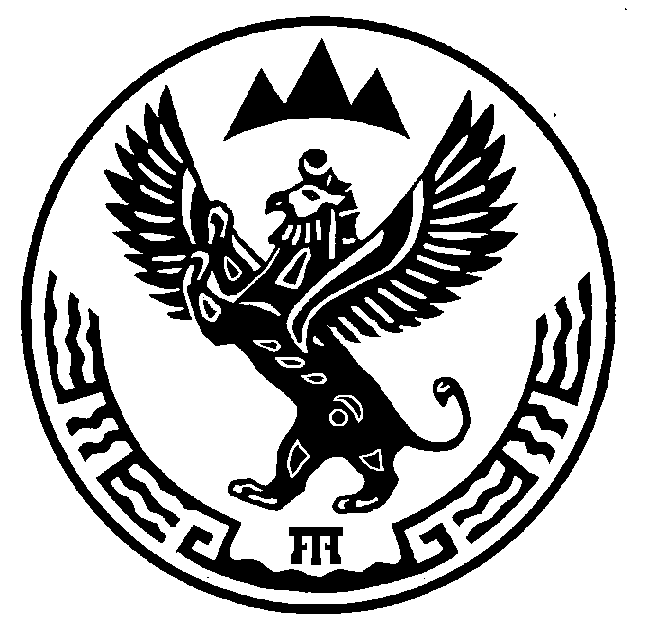 АЛТАЙ РЕСПУБЛИКАМУНИЦИПАЛ ТÖЗÖЛМÖКОШ-АГАШ  АЙМАКОРТОЛЫК JУРТ JЕЕЗЕЗИНИНАДМИНИСТРАЦИЯЗЫ649770, Ортолык j. Чуйская ором, 1 тел. 28-3-32, Ortolyksp@mail.ru